Контрольно-счетная палата Талдомского городского округа Московской области подготовила Заключение по результатам анализа исполнения бюджета Талдомского городского округа за 1 квартал 2024 года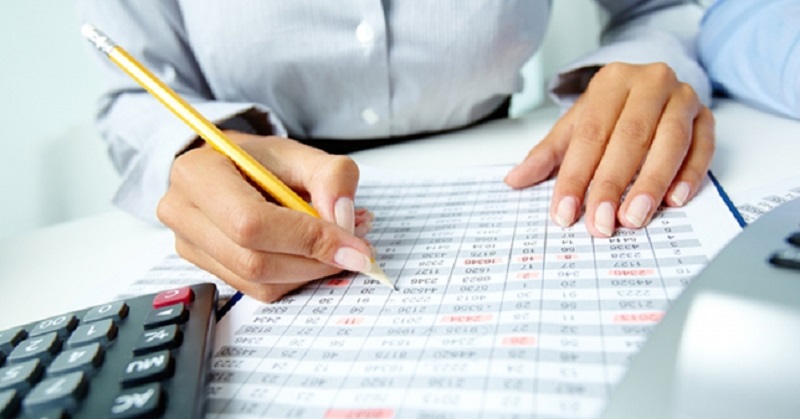 В целях оперативного контроля исполнения бюджета Талдомского городского округа Московской области Контрольно-счетная палата Талдомского городского округа провела мониторинг исполнения бюджета Талдомского городского округа за 1 квартал 2024 г.  Заключение по результатам анализа исполнении бюджета Талдомского городского округа за 1 квартал 2024 года подготовлено Контрольно-счетной палатой Талдомского городского округа Московской области в соответствии с требованиями п.2 ст. 157, 264.2 Бюджетного кодекса Российской Федерации (далее – БК РФ), Положением о Контрольно-счетной палате Талдомского городского округа, утвержденным Решением Совета депутатов Талдомского городского округа Московской области от 23.06.2022 №45, Положением о бюджетном процессе в Талдомском городском округе, утвержденным решением Совета депутатов Талдомского городского округа от 27.04.2023 №24, на основании  п.1.1 Плана работы Контрольно-счетной палаты Талдомского городского округа на 2024 год и распоряжения Контрольно-счетной	 палаты Талдомского городского округа от 07.05.2024 г. №9.Основные выводы по итогам экспертно-аналитического мероприятия:Бюджет Талдомского городского округа за 1 квартал 2024 года исполнен:•	по доходам в сумме 806094,659 тыс. рублей или 16,76% от утвержденных годовых назначений;•	по расходам – 769240,271 тыс. рублей или 14,9% от утвержденных годовых назначений;•	с профицитом в сумме 36854,387 тыс. рублей.2.	Поступления налоговых доходов в бюджет Талдомского городского округа за 1 квартал 2024 года составили 313569,964 тыс. рублей или 17,25% от утвержденных годовых назначений.3.	Поступления неналоговых доходов в бюджет Талдомского городского округа за 1 квартал 2024 года составили 38244,456 тыс. рублей или 32,38% от утвержденных годовых назначений.4.	Безвозмездные поступления за 1 квартал 2024 года составили 454280,240 тыс. рублей или 15,8% от утвержденных годовых назначений.5.	За 1 квартал 2024 года расходы исполнены в объеме 769240,271 тыс. рублей, что составляет 14,9% от утвержденных назначений на 2024 год. Отмечается низкое выполнение по разделам «Жилищно-коммунальное хозяйство» – 8,4%, «Национальная экономика» – 9,1%.   За 1 квартал 2024 года не произведены расходы по разделу «Обслуживание муниципального долга».6. Исполнение бюджета на реализацию муниципальных программ за 1 квартал 2024 года составило 765454,032 тыс. рублей или 14,9% от утвержденных программных расходов на 2024 год. По итогам первого квартала 2024 г. в общем объеме расходов бюджета Талдомского городского округа программные расходы составили 99,5%.Отмечается низкое исполнение по муниципальным программам «Предпринимательство» – 0,5%, «Переселение граждан из аварийного жилищного фонда» – 0,5%, «Развитие сельского хозяйства» – 3,0%,  «Развитие инженерной инфраструктуры, энергоэффективности и отрасли обращения с отходами» – 8,3%, «Развитие и функционирование дорожно-транспортного комплекса» – 8,8%, «Социальная защита населения» – 11,9%. Расходы по муниципальной программе «Архитектура и градостроительство» в 1 квартале 2024 года не произведены.Заключение Контрольно-счетной палаты Талдомского городского округа по результатам анализа исполнения бюджета Талдомского городского округа Московской области за 1 квартал 2024 года утверждено председателем Контрольно-счетной палаты Талдомского городского округа и направлено в Совет депутатов и администрацию Талдомского городского округа.